Список телефоновучастковых уполномоченных полиции ОУУП  ОМВД России по Таганскому району г. МосквыНачальник ОУУПОМВД России по Таганскому району г. Москвымайор полиции                                                                                                А.В Кузнецов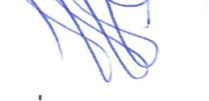 №Звание Ф.И.О.Номер телефона Должность 1ст.лейтенантЖигалов Александр Сергеевич 8-999-010-53-13УУП2майор Папазов Александр Иванович 8-999-010-53-18 Ст.УУП3майор Стенюшкин Константин Васильевич 8-999-010-53-91Ст.УУП4майор  Титеев Павел Вячеславович 8-999-010-53-14Ст.УУП5капитанБорисов Артем Анатольевич 8-999-010-53-66УУП6капитан Дмитриев Александр Петрович 8-999-010-53-85УУП7лейтенантОвечкин Александр Александрович 8-999-010-54-07УУП8капитанКравчук Алексей Анатольевич 8-999-010-53-86УУП9майор Кривасов Виктор Александрович 8-999-010-53-98Ст.УУП10лейтенантГолев Артем Ильич 8-999-010-53-69УУП11майорЧеботарев Роман Владимирович 8-999-010-53-45Ст.УУП12мл. лейтенантПопов Денис Андреевич 8-999-010-53-12УУП13майорСветлаков Владимир Владимирович 8-999-010-54-06УУП14капитан Хасянов Марат Хамзяевич 8-999-010-53-19УУП15майор Бондарев Олег Витальевич 8-999-010-53-53УУП16майорШамшетдинов Рамиль Шамильевич 8-999-010-53-23Ст.УУП17лейтенант Пальцев Антон Васильевич  8-999-010-53-20УУП18ст.лейтенант Агафонов Валерий Николаевич8-999-010-53-29УУП19мл. лейтенантГордеев Павел Владимирович 8-999-010-53-88УУП20капитан  Опарий Иван Алексеевич8-999-010-53-26УУП21майорБояркин Матвей Александрович 8-999-010-53-68Ст.УУП22майор Зябиров Ильдар Мясютович8-999-010-54-05Ст.УУП23ст. лейтенантКолесников Иван Владимирович 8-999-010-53-24УУП24мл. лейтенантАрсенов Александр Юрьевич 8-999-010-53-27УУП25ст.лейтенантШмелев Евгений Юрьевич 8-999-010-53-67УУП26мл. лейтенантМолочков Игорь Александрович  8-999-010-53-89УУП27мл. лейтенантСницеров Сергей Александрович  8-999-010-53-83УУП